The Dressage Foundation’s Maryal and Charlie Barnett 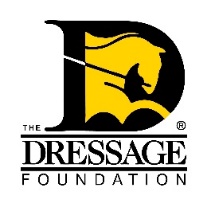 Continuing Education for Instructors FundGrant ApplicationYou can use this form to gather and save your answers, but the online application found on our website must be completed and received by TDF’s office on or before June 1st for your application to be considered.  Please contact us at (402) 434-8585 or info@dressagefoundation.org if you have questions.  Contact Information:Name:Address:Phone: Email:Professional Information:Are you currently a dressage instructor/teacher?If yes, how many students do you have?What is the average age and skill level of your students?How much time do you devote to teaching?How long have you been teaching?Provide a brief summary of your dressage experience.  List names of horses ridden, level(s) ridden, awards received, educational activities (clinics, symposiums, USDF University sessions, etc.).  Briefly describe the horse(s) you have trained yourself.USDF Instructor/Trainer Program Information:When and where do you plan to attend the USDF Instructor/Trainer Program?  Which portion of the Program will be presented?What is your primary need for this training?Which skills do you hope to improve?Have you attended other USDF Instructor/Trainer Program workshops/testing?  If yes, were you a Participating Instructor, Participating Auditor, or Silent Auditor?
Do you plan to test for USDF Instructor Certification?  If yes, how soon?Financial Planning Information:What amount are you requesting from the Barnett Continuing Education for Dressage Instructors Fund? Provide a detailed budget for the program.  We do not anticipate that the Grant will cover all expenses incurred.  Please indicate to the Committee how you will handle the balance of these expenses.Reference Letters:Provide two (2) reference letters - one personal letter of recommendation and one dressage/horse industry letter of recommendation.  The reference letters must be emailed directly to TDF from the sources.  Send to info@dressagefoundation.org.  Letters must be received in the TDF office by the February 1st or July 1st deadlines.Signature:Download and sign where indicated on the Signature Page that’s found at the top of the online application page.COMPLETE  THE ONLINE APPLICATION FORM AT WWW.DRESSAGEFOUNDATION.ORG ON OR BEFORE FEBRUARY 1ST OR JULY 1ST OF EACH YEAR TO BE CONSIDERED.